La Palma EarthquakesSteve PurvesRowan Cockett2022-05-11AbstractIn September 2021, a significant jump in seismic activity on the island of La Palma (Canary Islands, Spain) signaled the start of a volcanic crisis that still continues at the time of writing. Earthquake data is continually collected and published by the Instituto Geográphico Nacional (IGN). We have created an accessible dataset from this and completed preliminary data analysis which shows seismicity originating at two distinct depths, consistent with the model of a two reservoir system feeding the currently very active volcano.IntroductionLa Palma is one of the west most islands in the Volcanic Archipelago of the Canary Islands, a Spanish territory situated is the Atlantic Ocean where at their closest point are 100km from the African coast Figure 1. The island is one of the youngest, remains active and is still in the island forming stage.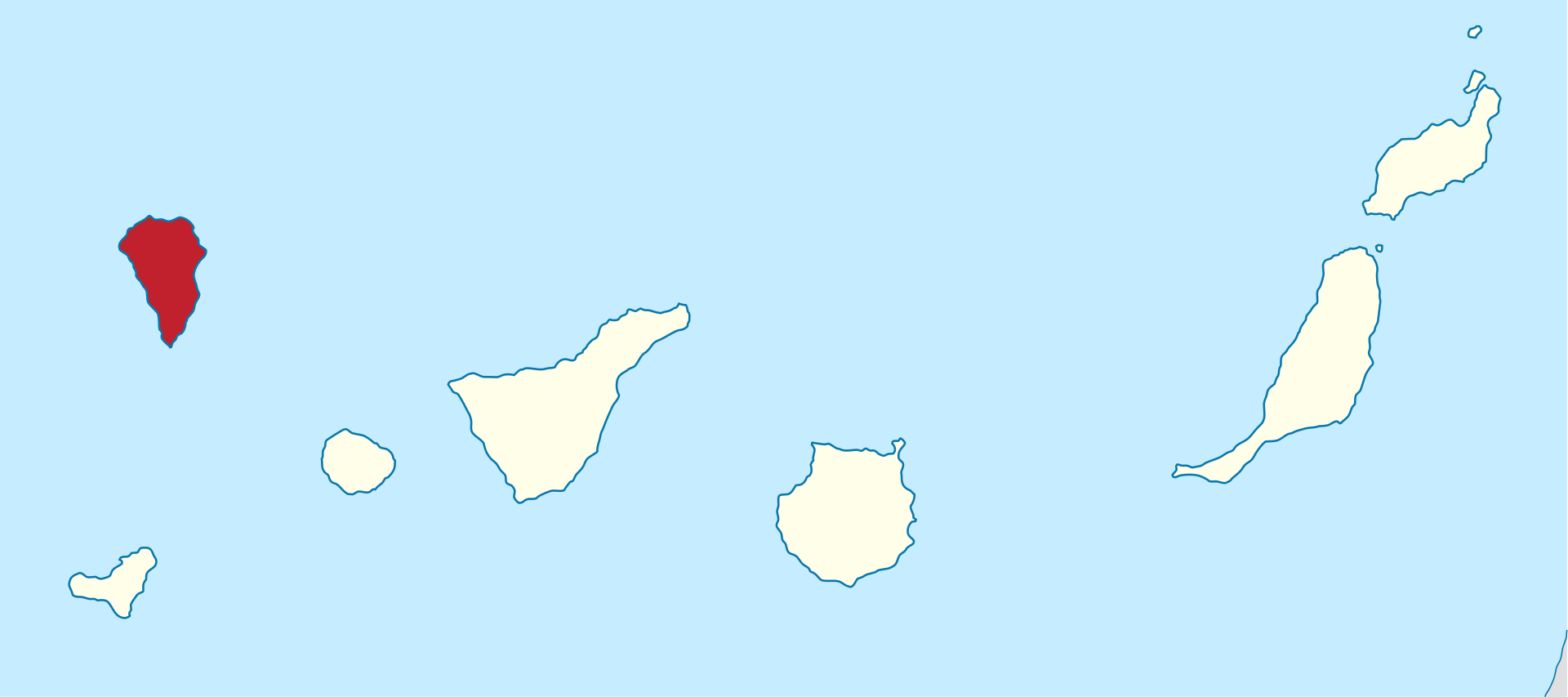 Map of La Palma in the Canary Islands. Image credit NordNordWestLa Palma has been constructed by various phases of volcanism, the most recent and currently active being the Cumbre Vieja volcano, a north-south volcanic ridge that constitutes the southern half of the island.Eruption HistoryA number of eruptions were recorded since the colonization of the islands by Europeans in the late 1400s, these are summarised in Table 1.Recent historic eruptions on La PalmaThis equates to an eruption on average every 79 years up until the 1971 event. The probability of a future eruption can be modeled by a Poisson distribution Equation 1.Where  is the number of eruptions per year,  in this case. The probability of a future eruption in the next  years can be calculated by:So following the 1971 eruption the probability of an eruption in the following 50 years — the period ending this year — was 0.469. After the event, the number of eruptions per year moves to  and the probability of a further eruption within the next 50 years (2022-2071) rises to 0.487 and in the next 100 years, this rises again to 0.736.Magma ReservoirsStudies of the magma systems feeding the volcano, such as Marrero et al. (2019) has proposed that there are two main magma reservoirs feeding the Cumbre Vieja volcano; one in the mantle (30-40km depth) which charges and in turn feeds a shallower crustal reservoir (10-20km depth).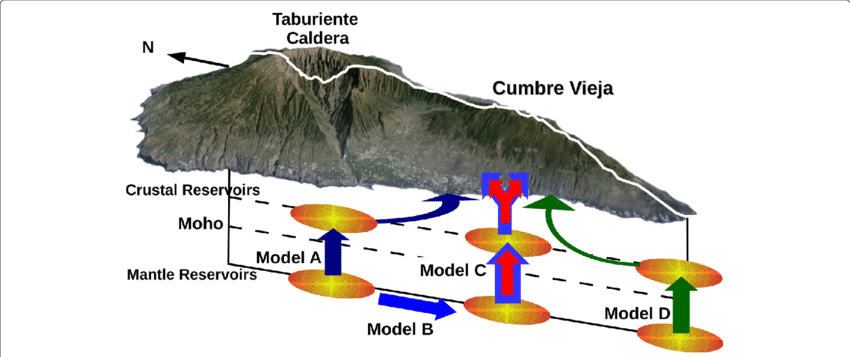 Proposed model from Marrero et alIn this paper, we look at recent seismicity data to see if we can see evidence of such a system action, see Figure 2.Source: Article NotebookDatasetThe earthquake dataset used in our analysis was generated from the IGN web portal this is public data released under a permissive license. Data recorded using the network of Seismic Monitoring Stations on the island. A web scraping script was developed to pull data into a machine-readable form for analysis. That code tool is available on GitHub along with a copy of recently updated data.Source: Article NotebookMain Timeline FigureSource: Article NotebookSource: Article NotebookSource: Article NotebookVisualising Long term earthquake dataData taken directly from the IGN CatalogSource: Article NotebookSource: Article NotebookSource: Article NotebookSource: Article NotebookSource: Article NotebookSource: Article NotebookCumulative Distribution PlotsSource: Article NotebookSource: Article NotebookSource: Article NotebookResultsThe dataset was loaded into this Jupyter notebook and filtered down to La Palma events only. This results in 5465 data points which we then visualized to understand their distributions spatially, by depth, by magnitude and in time.From our analysis above, we can see 3 different systems in play.Firstly, the shallow earthquake swarm leading up to the eruption on 19th September, related to significant surface deformation and shallow magma intrusion.After the eruption, continuous shallow seismicity started at 10-15km corresponding to magma movement in the crustal reservoir.Subsequently, high magnitude events begin occurring at 30-40km depths corresponding to changes in the mantle reservoir. These are also continuous but occur with a lower frequency than in the crustal reservoir.Source: Article NotebookConclusionsFrom the analysis of the earthquake data collected and published by IGN for the period of 11 September through to 9 November 2021. Visualization of the earthquake events at different depths appears to confirm the presence of both mantle and crustal reservoirs as proposed by Marrero et al. (2019).Source: Article NotebookAvailabilityA web scraping script was developed to pull data into a machine-readable form for analysis. That code tool is available on GitHub along with a copy of recently updated data.Source: Article NotebookSource: Article NotebookSource: Article NotebookReferencesSource: Article NotebookMarrero, José, Alicia García, Manuel Berrocoso, Ángeles Llinares, Antonio Rodríguez-Losada, and R. Ortiz. 2019. “Strategies for the Development of Volcanic Hazard Maps in Monogenetic Volcanic Fields: The Example of La Palma (Canary Islands).” Journal of Applied Volcanology 8 (July). https://doi.org/10.1186/s13617-019-0085-5.NameYearCurrent2021Teneguía1971Nambroque1949El Charco1712Volcán San Antonio1677Volcán San Martin1646Tajuya near El Paso1585Montaña Quemada1492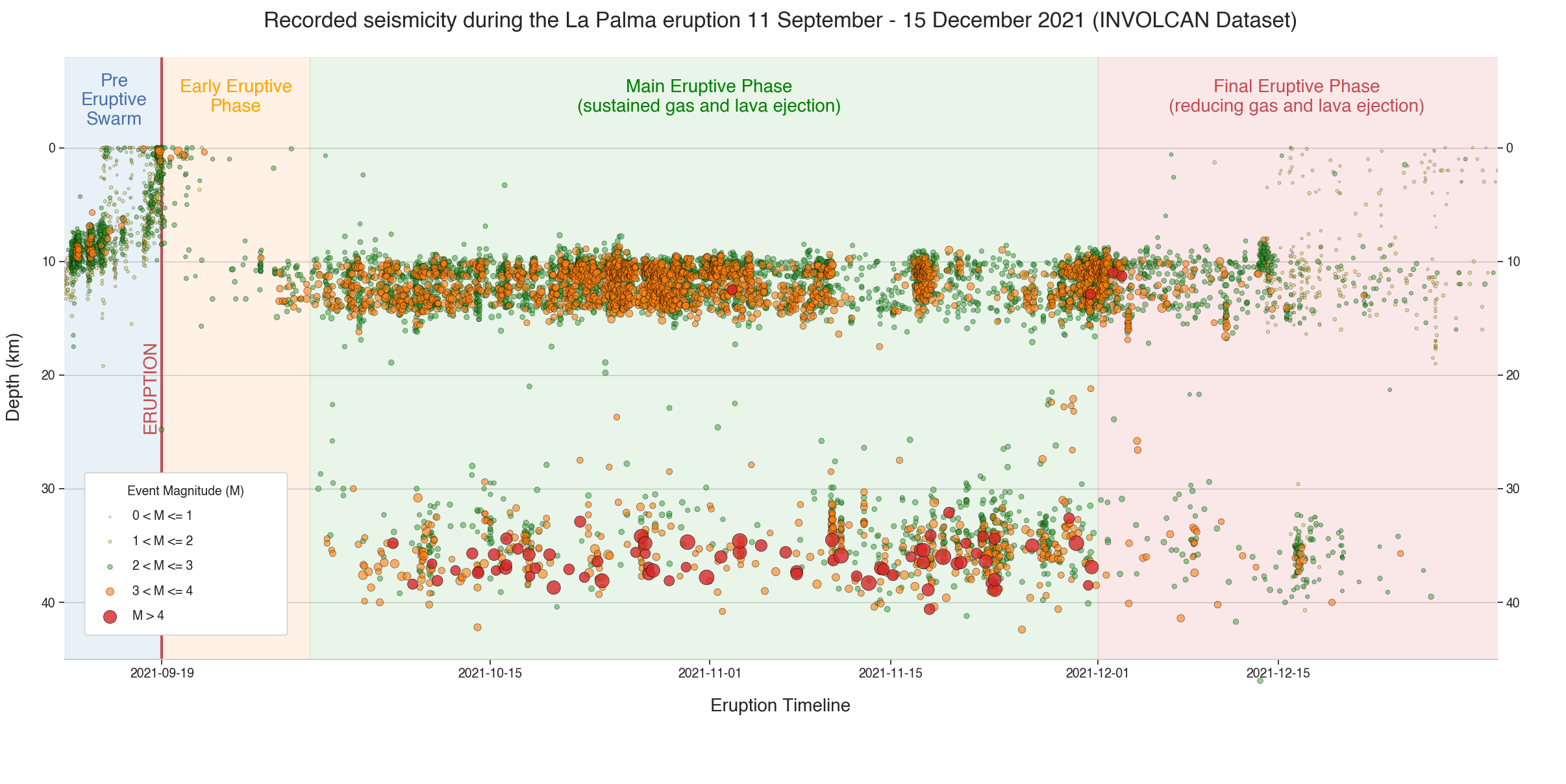 Figure 3: Earthquake data over time (n=5465) to understand their distributions spatially, by depth, by magnitude and in time.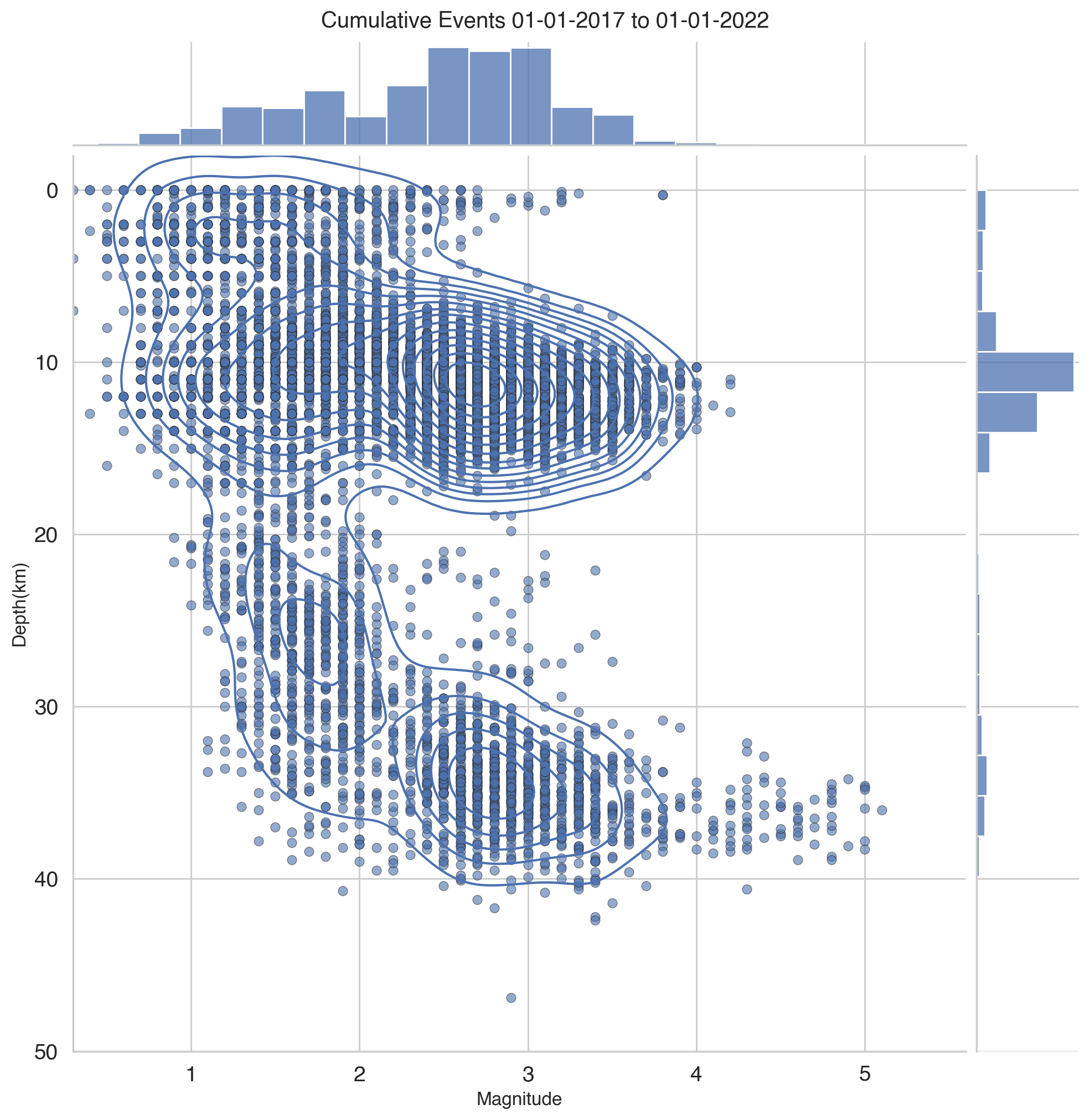 Figure 4: Cumulative earthquake data over time (n=5465) to understand their distributions spatially, by depth and magnitude.